
Benha University Faculty of Engineering 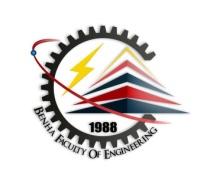 Mai khatter  Civil EngineeringEnglish Language Term Exam 2019          Time : 2 hrs.Choose the correct answer from the following then shade on the right letter from a,b,c,or d  in your answer sheet1- Our usual scale of notation is the ………scale.a) denary            b) senary              c) octenary          d) tenary	2- The main base of the binary system uses symbols froma) 0 to 9                     b) 1 to 2                 c) 0 to 1         d) 1 to 10 3- Desk calculating machines use a method to value digits as to be marked each one on the edge of a …………a) circle                       b) wheel               c) block             d) body4- A million is a power of …….a) 10                        b) 9                       c) 7                      d) 3 5- The binary system is expressed in…………..a) units               b) columns             c) measures         d) points 6- Is our calculating system a traditional ………….method of counting?a)decimal             b) digit                 c) finger                 d) binary7- Duodenary has the base of …………….		a)10                         b) 4                      c) 8                       d) 128- An …………meaning for a company is a firm.a)antonyms     b)alternative          c) vague        d)anti -    9- " Binary " the italics in the word means……….a) triple               b) dual                  c)mono                 d)   multi 10- The doctor 's ……….. was correct .a)mood         b)diagnosis             c) stethoscope        d) clinic11- One of the main demands for a governmental scientist is to put a ……….. beforehand.a) plan                        b) view                c)thought          d)design 12- To increase the idea of any experiment there is a need to test new ……….. each time.a) rules                 b) hypotheses       c) equations           d)results 13- We made the road wider. The sentence contains ..……….a)a prefix                b)a suffix          c) an affix        d) a deluxe14- ………….industry always concentrates on immediate results of investigations.a) Special                b) Private              c) Public        d)Direct   15- There is an ………….between pure and applied science.a)interdependence  b) internet   c) introduction        d)intercourse16- The opposite of horizontal is………..a)theoretical             b) vertical               c)aerial        d)global17-Remember ………….a long spoon in it and let water run.a)putting                    b) to put          c) input              d)output 18- They drew ……….the contract.a)up                         b) in                       c) down                  d)on19- We have little money and……….opportunities to make any. a)little                   b) a few                   c)a little                d)few20- As soon as Joe…...…the hotel he went to the reception desk.a)arrived     b) has arrived          c) is arriving          d)had arrived 21- I said that I ……..call again next day .a) shall                 b) will                     c) should                  d)may22- I don't know …..of these people and can't tell you about them.a) some               b)many               c) much             d) so much23- Oersted performed his experiment of electricity and magnetism nearly……… years ago.a) 250                       b)100                     c) 150               d) 20024- Oersted noticed that the similar poles of magnetic needles are………. whereas the opposite ones are attracted.a)repelled            b) deflected           c) demolished         d) equal25-  The relation between electricity and magnetism was the step ………the invention of the dynamo. a)forward                b) before                 c) into               d)after26- Penicillium was …………………by Fleming.a)invented       b) discovered         c) formed             d) collected 27-A……. capacity for observation is considered to be a property of outstanding researchers.a) controlled             b) superior                   c)high           d) low28- Spectroscope is an instrument for analyzing ……….a)gas                   b)light                     c) soil                   d) sound 29- Hillebrand ………..the frame of reference.a)didn't have             b) had           c)would have        d) had had30-The force that links atoms together to form molecules is called the chemical ……………                                                      a)reaction               b) bond   c)catalyst            d)power31- A good investigator is interested in the ………..of the phenomena around him.a)summary     b)introduction         c)explanation           d)purity32-Drivers mustn't exceed thirty miles an hour in town,……..?a)do they             b)must they               c) don't they      d)hadn't33- Good night. Let's meet …….day soon for lunch.a)any                         b) some                  c) various            d)in34-Samir lived………a small town.a) in                           b) at                       c)on                  d)over35-They said they wouldn't buy a new car ………they need it.a) if                      b) unless                  c) as if               d) even if36-  I didn't suggest ..…… visiting the Browns. a)go                        b)to go               c)being            d)be37- She was upset when she heard the news, but now she………a ) has recovered                             b) is recovering                c) recovers                                     d) has been recovered38-The police ……able to arrest the thief by tripping him up. a)was                      b)were           c) have been         d)are being 39- He seldom buys books to read,……?a) doesn't he         b)does he             c)won't he           d)shall he40- If you hadn't stopped the car there ……..an accident .a)may be    b)might be  c)might have been     d)could have been41- Applied science leads to the development of new……….a)materials           b)machines          c)tools                d)apparatus42-……….science helps in establishing relationships between the phenomena of the universe.a)Pure             b)Applied             c)Sophisticated       d) Specified 43- Developing the ……….of atomic energy is one of the works of the applied scientist or technologist.a)potentialities       b)disintegration      c)universality       d)fame44- The results of radioactivity is applied in……..a)electronic computers                b)sampling procedures  c)cancer treatment                       d)pure science45- Technologists develop new……….which increase man's control over his environment.a)types              b)techniques          c)natures        d)proofs46-We aren't free on that date, I'm afraid. We …….attend a conference in Caracas.  a)will              b)would              c)may       d)are going to47- He changed the job……….. it was not good enough for him.a)although          b)despite                  c)so               d)because 48- I'm waiting……… the weather to improve.a)for                 b)at                   c)to                  d)about49- Getting rid……..white hair means you lose your pride.a)of                 b)off                     c)out                       d)into50-Theories that describe the nature of the universe are………by scientists.a)revised           b)dismissed                d)damaged              d)held 51- You look ………..Have you lost weight?a)smaller              b)thinner           c) bigger               d)   terrible52- I've waited long enough. I'm not waiting…………a) no longer         b) any longer             c)sometime     d)anytime53- Your English is improving. It's getting………….a)more and more                                            b)better and betterc) hard and hard                                               d)fluent and fluent 54- I'm surprised Diane is only 25. I thought she is ….. than me.a)older               b)elder                  c)little             d)bigger 55- The smaller soil organisms are ……..all bacteria.a) nearly                 b) most                c)mainly               d) surely56-I think we need to ….. few changes in our document title.a)do                   b)make                     c) order              d)express57- The process……plants build up glucose is called photosynthesis.a) for which     b)   by which        c) to which         d)from which58-A kitchen tool that opens cans is called a…….. opener.a)cans                       b)can's                        c)cans'            d)can 59- What percentage of the people in the world………illiterate?a)is                     b) are                       c)do                      d) does60- Did you meet anyone……. at the party?a)interest        b)interested       c)interesting         d) interestingly Good Luck
Model Answer 			Civil EngineeringEnglish Language Term Exam 2019          Time : 2 hrs.Choose the correct answer from the following then shade on the right letter from a,b,c,or d  in your answer sheet1- Our usual scale of notation is the ………scale.a) denary            b) senary              c) octenary          d) tenary	2- The main base of the binary system uses symbols froma) 0 to 9                     b) 1 to 2                 c) 0 to 1         d) 1 to 10 3- Desk calculating machines use a method to value digits as to be marked each one on the edge of a …………a) circle                       b) wheel               c) block             d) body4- A million is a power of …….a) 10                        b) 9                       c) 7                      d) 3 5- The binary system is expressed in…………..a) units               b) columns             c) measures         d) points 6- Is our calculating system a traditional ………….method of counting?a)decimal             b) digit                 c) finger                 d) binary7- Duodenary has the base of …………….		a)10                         b) 4                      c) 8                       d) 128- An …………meaning for a company is a firm.a)antonyms     b)alternative          c) vague        d)anti -    9- " Binary " the italics in the word means……….a) triple               b) dual                  c)mono                 d)   multi 10- The doctor 's ……….. was correct .a)mood         b)diagnosis             c) stethoscope        d) clinic11- One of the main demands for a governmental scientist is to put a ……….. beforehand.a) plan                        b) view                c)thought          d)design 12- To increase the idea of any experiment there is a need to test new ……….. each time.a) rules                 b) hypotheses       c) equations           d)results 13- We made the road wider. The sentence contains ..……….a)a prefix                b)a suffix          c) an affix        d) a deluxe14- ………….industry always concentrates on immediate results of investigations.a) Special                b) Private              c) Public        d)Direct   15- There is an ………….between pure and applied science.a)interdependence  b) internet   c) introduction        d)intercourse16- The opposite of horizontal is………..a)theoretical             b) vertical               c)aerial        d)global17-Remember ………….a long spoon in it and let water run.a)putting                    b) to put          c) input              d)output 18- They drew ……….the contract.a)up                         b) in                       c) down                  d)on19- We have little money and……….opportunities to make any. a)little                   b) a few                   c)a little                d)few20- As soon as Joe…...…the hotel he went to the reception desk.a)arrived     b) has arrived          c) is arriving          d)had arrived 21- I said that I ……..call again next day .a) shall                 b) will                     c) should                  d)may22- I don't know …..of these people and can't tell you about them.a) some               b)many               c) much             d) so much23- Oersted performed his experiment of electricity and magnetism nearly……… years ago.a) 250                       b)100                     c) 150               d) 20024- Oersted noticed that the similar poles of magnetic needles are………. whereas the opposite ones are attracted.a)repelled            b) deflected           c) demolished         d) equal25-  The relation between electricity and magnetism was the step ………the invention of the dynamo. a)forward                b) before                 c) into               d)after26- Penicillium was …………………by Fleming.a)invented       b) discovered         c) formed             d) collected 27-A……. capacity for observation is considered to be a property of outstanding researchers.a) controlled             b) superior                   c)high           d) low28- Spectroscope is an instrument for analyzing ……….a)gas                   b)light                     c) soil                   d) sound 29- Hillebrand ………..the frame of reference.a)didn't have             b) had           c)would have        d) had had30-The force that links atoms together to form molecules is called the chemical ……………                                                      a)reaction               b) bond   c)catalyst            d)power31- A good investigator is interested in the ………..of the phenomena around him.a)summary     b)introduction         c)explanation           d)purity32-Drivers mustn't exceed thirty miles an hour in town,……..?a)do they             b)must they               c) don't they      d)hadn't33- Good night. Let's meet …….day soon for lunch.a)any                         b) some                  c) various            d)in34-Samir lived………a small town.a) in                           b) at                       c)on                  d)over35-They said they wouldn't buy a new car ………they need it.a) if                      b) unless                  c) as if               d) even if36-  I didn't suggest ..…… visiting the Browns. a)go                        b)to go               c)being            d)be37- She was upset when she heard the news, but now she………a ) has recovered                             b) is recovering                c) recovers                                     d) has been recovered38-The police ……able to arrest the thief by tripping him up. a)was                      b)were           c) have been         d)are being 39- He seldom buys books to read,……?a) doesn't he         b)does he             c)won't he           d)shall he40- If you hadn't stopped the car there ……..an accident .a)may be    b)might be  c)might have been     d)could have been41- Applied science leads to the development of new……….a)materials           b)machines          c)tools                d)apparatus42-……….science helps in establishing relationships between the phenomena of the universe.a)Pure             b)Applied             c)Sophisticated       d) Specified 43- Developing the ……….of atomic energy is one of the works of the applied scientist or technologist.a)potentialities       b)disintegration      c)universality       d)fame44- The results of radioactivity is applied in……..a)electronic computers                b)sampling procedures  c)cancer treatment                       d)pure science45- Technologists develop new……….which increase man's control over his environment.a)types              b)techniques          c)natures        d)proofs46-We aren't free on that date, I'm afraid. We …….attend a conference in Caracas.  a)will              b)would              c)may       d)are going to47- He changed the job……….. it was not good enough for him.a)although          b)despite                  c)so               d)because 48- I'm waiting……… the weather to improve.a)for                 b)at                   c)to                  d)about49- Getting rid……..white hair means you lose your pride.a)of                 b)off                     c)out                       d)into50-Theories that describe the nature of the universe are………by scientists.a)revised           b)dismissed                d)damaged              d)held 51- You look ………..Have you lost weight?a)smaller              b)thinner           c) bigger               d)   terrible52- I've waited long enough. I'm not waiting…………a) no longer         b) any longer             c)sometime     d)anytime53- Your English is improving. It's getting………….a)more and more                                            b)better and betterc) hard and hard                                               d)fluent and fluent 54- I'm surprised Diane is only 25. I thought she is ….. than me.a)older               b)elder                  c)little             d)bigger 55- The smaller soil organisms are ……..all bacteria.a) nearly                 b) most                c)mainly               d) surely56-I think we need to ….. few changes in our document title.a)do                   b)make                     c) order              d)express57- The process……plants build up glucose is called photosynthesis.a) for which     b)   by which        c) to which         d)from which58-A kitchen tool that opens cans is called a…….. opener.a)cans                       b)can's                        c)cans'            d)can 59- What percentage of the people in the world………illiterate?a)is                     b) are                       c)do                      d) does60- Did you meet anyone……. at the party?a)interest        b)interested       c)interesting         d) interestingly Good Luck                        